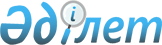 О выделении средств из резерва Правительства Республики КазахстанПостановление Правительства Республики Казахстан от 16 ноября 2011 года № 1345

      В соответствии с Законом Республики Казахстан от 29 ноября 2010 года "О республиканском бюджете на 2011 - 2013 годы" и постановлением Правительства Республики Казахстан от 26 февраля 2009 года № 220 "Об утверждении Правил исполнения бюджета и его кассового обслуживания" Правительство Республики Казахстан ПОСТАНОВЛЯЕТ:



      1. Выделить Агентству Республики Казахстан по делам строительства и жилищно-коммунального хозяйства из резерва Правительства Республики Казахстан, предусмотренного в республиканском бюджете на 2011 год на неотложные затраты, средства в сумме 228162457 (двести двадцать восемь миллионов сто шестьдесят две тысячи четыреста пятьдесят семь) тенге для перечисления акимату Восточно-Казахстанской области в виде целевых текущих трансфертов для создания нормативного месячного запаса топлива на котельных мощностью до 100 Гкал/ч в городах Семей, Курчатов, Серебрянск и в поселке Глубокое.



      2. Министерству финансов Республики Казахстан обеспечить контроль за целевым использованием выделенных средств.



      3. Акиму Восточно-Казахстанской области в срок до 1 декабря 2011 года представить в Агентство Республики Казахстан по делам строительства и жилищно-коммунального хозяйства отчет по целевому использованию выделенных средств.

      4.  Настоящее постановление вводится в действие со дня подписания.      Премьер-Министр

      Республики Казахстан                       К. Масимов
					© 2012. РГП на ПХВ «Институт законодательства и правовой информации Республики Казахстан» Министерства юстиции Республики Казахстан
				